2.1 Function Notation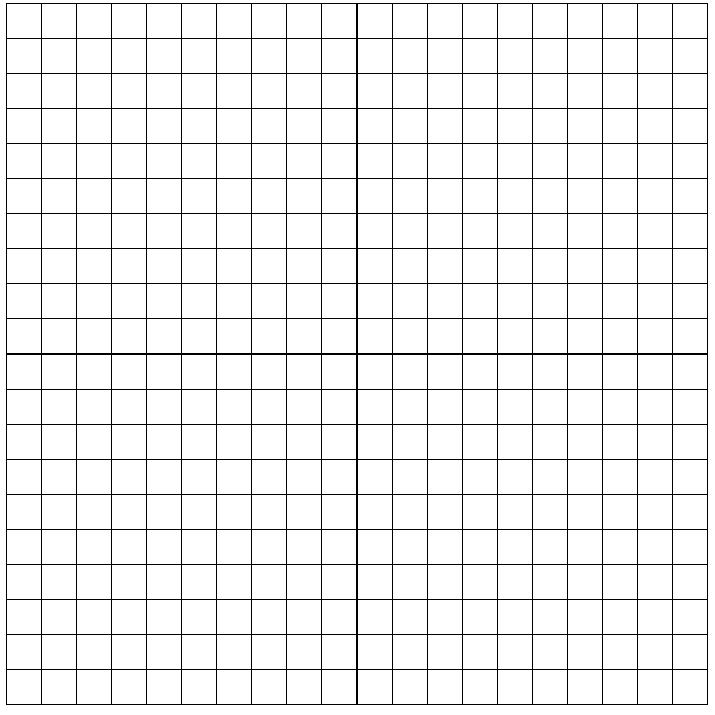 